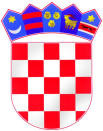 REPUBLIKA HRVATSKAŽUPANIJA OSJEČKO-BARANJSKAOSNOVNA ŠKOLA JOSIPA JURJA STROSSMAYERAKARDINALA ALOJZIJA STEPINCA bbĐURĐENOVACKLASA:600-04/23-03/01URBROJ:2149-8-23-34Đurđenovac, 31.08.2023.Članovima Školskog odbora-svima-POZIV ZA 34. ELEKTRONSKU SJEDNICU ŠKOLSKOG ODBORANa temelju članka 50. Statuta Osnovne škole Josipa Jurja Strossmayera, Đurđenovac sazivam 34.elektronsku sjednicu Školskog odbora koja se održava u četvrtak, 31.08.2023. s početkom u 10:00 sati i završetkom u 24:00 sata, sa sljedećimDNEVNIM  REDOMrazmatranje Zapisnika s 33.elektronske sjednice Školskog odbora i usvajanje istog,U PRIVITKU: Zapisnik s 33. elektronske sjednice Školskog odbora, 26.07.2023.donošenje Odluke o davanju prethodne suglasnosti ravnatelju Škole za nabavu udžbenika u školskoj godini 2023./2024., od PIN TRGOVINE NAŠICE  d.o.o., kao najpovoljnijeg ponuđača, između tri zaprimljene ponudeU PRIVITKU: zaprimljene ponude:1. LIBRO d.o.o., Đakovo,                                                       2.PENKALA trg.obrt, Osijek                                                       3. PIN TRGOVINE NAŠICE d.o.o.donošenje Odluke o davanju prethodne suglasnosti ravnatelju Škole za nadopunu satnice do punog radnog vremena-40 sati ukupnog tjednog radnog vremena, učiteljici informatike TENI ERDEŠI, koja je zaposlena na neodređeno; nepuno radno vrijeme- 22 sata ukupnog tjednog radnog vremena -navedeno temeljem članka 107. st.11.toč.3. Zakona o odgoju i obrazovanju u osnovnoj i srednjoj školi i članka 24.st.4.toč.3. Kolektivnog ugovora za zaposlenike u osnovnoškolskim ustanovama (NN br.51/18)- do povećanja satnice Tene Erdeši, dolazi iz razloga što ona preuzima stanicu informatike učitelja Siniše Vukušića, koji je zaposlen na neodređeno; puno radno vrijeme, a, koji preuzima satnicu tehničke kulture od učitelja Zvonimira Sasija, koji odlazi u mirovinu s 31.08.2023. godine.donošenje Odluke o besplatnom korištenju male dvorane u školskoj godini 2023./2024. na zamolbu Aerobik gimnastike ĐurđenovacU PRIVITKU: Zamolba AEROBIK GIMNASTIKE ĐURĐENOVACS poštovanjem!Predsjednica Školskog odbora: Dragica Purgar